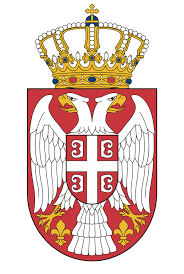                                                     РЕПУБЛИКА СРБИЈА                                ОПШТИНСКА УПРАВА ПЕТРОВАЦ НА МЛАВИГОДИШЊИ ПЛАН ИНСПЕКЦИЈСКОГ НАДЗОРА ЗА 2021.ГОДИНУОДЕЉЕЊА ЗА ИНСПЕКЦИЈСКЕ ПОСЛОВЕ -ПРОСВЕТНА ИНСПЕКЦИЈА-ПОДАЦИ О РЕСУРСИМА:Инспектор  за просветну инспекцију послује у оквиру Одељења за  инспекцијске послове. Групу за просветну инспекцију чини један  просветни инспектор.СПРОВОЂЕЊЕ ИНСПЕКЦИЈСКОГ НАДЗОРА:Послове вршења инспекцијског надзора над радом установа у областипредшколског, основног и средњег образовања и васпитања у општини Петровац на Млави обавља просветна инспекција у Одељењу за имовинско правне послове,привреду и друштвене делатности Општинске  управе Петровац на Млави, као поверене послове, а у   складу са овлашћењима утврђеним Законом о просветној инспекцији (,,Службени гласник РС“, број 27/2018).Послове инспекцијског надзора врши један просветни инспектор.Просветна инспекција врши инспекцијски надзор над применом закона идругих прописа којима се уређује организација и начин рада установа предшколскогваспитања и образовања и основног и средњег образовања и васпитања, а нарочито упогледу:1)поступања установе у погледу спровођења закона, других прописа у областиобразовања и васпитања и општих аката;2)остваривање права и обавеза запосленог, ученика и његовог родитеља, односнодругог законског заступника, утврђених прописима у области образовања и васпитања3)остваривање заштите права детета и ученика, њихових родитеља, односнодругих законских заступника, као и заштита права запослених;4)обезбеђивањезаштитедетета,ученикаизапосленогоддискриминације,насиља,злостављања и занемаривања, као и понашања које вређа углед, част или достојанство;5)поступка уписа и поништавања уписа у школу;6)испуњености прописаних услова за спровођење испита;7)вођења прописанане евиденције коју води установа и утврђивање чињеница упоступку поништавањајавне исправе које издаје установа;8)страначког организовања и деловања.У поступку верификације установе, образовног профила, остваривања наставнихпланова и програма, проширене делатности установе, статусне промене и промененазива и седишта установе, просветна инспекција испитује испуњеност услова ипоступа у оквиру својих овлашћења.Просветна инспекција такође врши идруге послове у складу са наведеним Законом,Статутом општине  и другим прописима.Просветни инспектор овлашћен је да:- налаже записником отклањање неправилности и недостатака у одређеном року;- наређује решењем извршење мере која је наложена записником, а није извршена;- забрањује решењем спровођење радњи надзираном субјекту које су супротне Законуо просветној инспекцији, закону којим се уређују основе система образовања и васпитања посебном закону и општем акту;- привремено забрањује решењем рад установе која обавља делатност, а не испуњавазаконом прописане услове у погледу простора, опреме и потребних стручних и другихрадника;- подноси пријаву надлежном органу због постојања сумње да је учињено кривично дело, привредни преступ, захтев за покретање прекршајног поступка, односно повреду забране дискриминације, забране насиља, злостављања и занемаривања и забране страначког организовања;-обавештава други орган ако постоје разлози за предузимање мера за које је тај органнадлежан;- врши увид у јавне исправе и податке из регистра и евиденција које воде надлежнидржавни органи, органи аутономне покрајине и органи јединице локалне самоуправе идруги имаоци јавних овлашћења ако су неопходни за инспекцијски надзор, а није могаода их прибави по службеној дужности, у складу са законом;- врши увид у личну или другу јавну исправу са фотографијом која је подобна да сеидентификују овлашћена лица у надзираном субјекту као и друга запослена лица;- узима писане изјаве овлашћених лица у надзираном субјекту и других запослених лицаи позива их да дају писане изјаве о питањима од значаја за инспекцијски надзор;- налаже надзираном субјекту да у остављеном року стави на увид опште и појединачнеакте, евиденције, уговоре и другу документацију надзираног субјекта од значаја заинспекцијски надзор, а у облику у којем их надзирани субјект поседује и чува- обавља и друге послове по налогу  начелника Општинске  управе, а у складу са Законом.ПЛАНИРАЊЕ ИНСПЕКЦИЈСКОГ НАДЗОРА:Инспекцијски надзор се обавља као редован, ванредни, допунски и контролнинадзор. О извршеном инспекцијском надзору просветни инспектор сачињава записник,који садржи налаз стања и зависно од резултата - налагање, односно предлагање мере.Записник се доставља надзираном субјекту у року од 8 радних дана од завршеткаинспекцијског надзора. На записник просветног инспектора, надзирани субјектимаправо да у писаном облику стави примедбе, у року од пет радних дана од дана пријемазаписника.Редован инспекцијски надзор установе врши се према плану инспекцијског надзора.Ванредни инспекцијски надзор установе обавља се по представкама органа, установа идругих организација, родитеља, односно старатеља детета и ученика или грађана,упућеним усменим или писменим путем, путем ,,система 48“, телефонским пријавамакао и на основу непосредног сазнања просветног инспектора.Допунски инспекцијски надзор врши се по службеној дужности или поводом захтева надзираног субјекта, ради утврђивања чињеница које су од значаја за инспекцијски надзор, а које нису утврђене у редовном, ванредном или контролном инспекцијском надзору, с тим да се може извршити само један допунски инспекцијски надзор, у року који не може бити дужи од 30 дана од окончања редовног, ванредног или контолног инспекцијског надзора.Контролни надзор врши се ради утврђивања извршења мера које су предложенеили наложене надзираном субјекту у оквиру редовног или ванредног инспекцијског надзора.Инспекцијски надзор врши се, према облику, као теренски и канцеларијски.Теренски инспекцијски надзор врши се изван службених простоија инспекције, увидому акте, податке и документацију надзираног субјекта.Канцеларијски инсекцијски надзор врши се у службеним просторијама инспекције, увидом у акте, податке и документацију надзираног субјекта.АКТИВНОСТИ У ОКВИРУ ИНСПЕКЦИЈСКОГ НАДЗОРА У ТОКУ ШКОЛСКЕ               2020/2021. ГОДИНЕПРОЦЕНА РИЗИКА: Процена ризика у Годишњем плану инспекцијског надзора за школску 2020/21. годину  за просветну инспекциу, вршена је на основу инспекцијског надзора у наведеним областима односно на основу анализе стања у досадашњем  вршењу инспекцијског надзора, на основу информација и добијених података од других инспекција, овлашћених органа и организација, као и на основу обрађених контролних листа.Прописи  који се примењују у вршењу овлашћења:1. Закон о основама система образовања и васпитања2. Закон о основном образовању и васпитању3. Закон о средњем образовању и васпитању4. Закон о просветној инспекцији5. Закон о предшколском васпитању и образовању6. Закон о образовању одраслих7. Закон о инспекцијском надзору8. Правилник о оцењивању у основном образовању и васпитању9. Правилник о оцењивању у средњем образовању и васпитању10. Правилник о Протоколу поступања у установи у одговору на насиље,злостављање и занемаривање11. Други прописи у складу са овлашћењима, правима и дужностима просветнихИнспектора.                                                                                     ПРОСВЕТНИ ИНСПЕКТОР                                                                                     ________________________                                                                                    Марија Миливојевић Мирчевски1.Контрола поступања установе у погледу спровођења закона и других прописа у обласи образовања и васпитања и општих акатау току целе годиневанредан - контролни - допунски2.Контрола остваривања заштите права детета и ученика, њихових родитеља, односно других законских заступника, као и заштите права запослениху току целе годиневанредан - контролни - допунски3.Контрола остваривања права и обавеза запосленог, ученика и његовог родитеља,односно другог законског заступника, утврђених прописима у области образовања и васпитањау току целе годиневанредан - контролни – допунски4.Контрола обезбеђивања заштите детета, ученика и запосленог од дискриминације, насиља, злостављања и занемаривања, као и понашање које вређа углед, част или достојанство;у току целе годиневанредан - контролни – допунски5.Контрола у поступку уписа у школу и поништавања уписа у школуСептембарВанредан - контролни - допунски6.Контрола испуњености услова за спровођење испитау току целе годиневанредан - контролни - допунски7.Контрола вођења прописане евиденције коју води установа и утврђивање чињеница у поступку поништавања јавне исправе коју издаје установау току целе годиневанредан - контролни – допунски8.Контрола страначког организовања и деловањау току целе годиневанредан - контролни - допунски9.Контола испуњености услова у поступку верификацијеЈануар-мартВанредан10.Контола испуњености услова за почетак школске године за 10 установа:ОШ «Бата Булић»ОШ «Проф.Брана Пауновић»ОШ «Ђура Јакшић»ОШ «Бранко Радичевић»ОШ «Мирослав Букумировић Букум»ОШ «Света Михајловић»ОШ «Жарко Зрењанин»ОШ « Јован Шербановић»СШ «Младост»ПУ « Галеб»Новембар-априлредован11.Поступање по представкамау току целе годиневанредан - контролни - допунски        КРИТИЧАНзаштита детета, ученика и запослених оддискриминације, насиља, злостављања изанемаривања и страначког организовања и деловања у установи        ВИСОКзаштите права детета и ученика, њиховихродитеља, односно старатеља и запослених- контрола испуњености услова за спровођењеиспита        СРЕДЊИостваривања права и обавеза запослених,ученика, њихових родитеља, односностаратеља- контрола прописане евиденције коју води установа          НИЗАКконтрола у поступку уписа у школу- контрола испуњености услова за почетакшколске године        НЕЗНАТАНконтрола испуњености услова у поступкуверификације